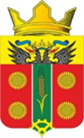 АДМИНИСТРАЦИЯ ИСТОМИНСКОГО СЕЛЬСКОГО ПОСЕЛЕНИЯАКСАЙСКОГО РАЙОНА РОСТОВСКОЙ ОБЛАСТИПОСТАНОВЛЕНИЕ28.12.2020    		                 х. Островского                                              № 238О внесении изменений в постановление Администрации  Истоминского сельского поселения от 29.11.2018 года № 269Об утверждении муниципальной программы Истоминскогосельского поселения «Энергоэффективность» В соответствии с постановлением Администрации Истоминского сельского поселения от 01.08.2018 № 166 «Об утверждении Порядка разработки, реализации и оценки эффективности муниципальных программ Истоминского сельского поселения», постановлением Администрации Истоминского сельского поселения от 22.10.2018 № 233 «Об утверждении Перечня муниципальных программ Истоминского сельского поселения», в связи с изменением объема бюджетных ассигнований, -ПОСТАНОВЛЯЮ:1.	Внести в муниципальную программу Истоминского сельского поселения «Энергоэффективность» следующие изменения:     1) в приложении: в разделе «Паспорт программы»:- подраздел «ресурсное обеспечение муниципальной программы» изложить в следующей редакции:Общий объем бюджетных ассигнований в 2019-2030 годах составляет – 210,0 тыс. рублей, в том числе:2019 год – 0,0 тыс. рублей;2020 год – 0,0 тыс. рублей;2021 год – 0,0 тыс. рублей;2022 год – 0,0 тыс. рублей;2023 год – 0,0 тыс. рублей;2024 год – 30,0 тыс. рублей;2025 год  – 30,0 тыс. рублей.2026 год – 30,0 тыс. рублей;2027 год – 30,0 тыс. рублей;2028 год – 30,0 тыс. рублей;2029 год – 30,0 тыс. рублей;2030 год –30,0 тыс. рублей;2) в разделе «Паспорт подпрограммы 1 «Энергосбережение и повышение энергетической эффективности»-подраздел ресурсное обеспечение подпрограммы изложить в следующей редакции:Общий объем бюджетных ассигнований в 2019-2030 годах составляет – 210,0 тыс. рублей, в том числе:2019 год – 0,0 тыс. рублей;2020 год – 0,0 тыс. рублей;2021 год – 0,0 тыс. рублей;2022 год – 0,0 тыс. рублей;2023 год – 0,0 тыс. рублей;2024 год – 30,0 тыс. рублей;2025 год  – 30,0 тыс. рублей.2026 год  – 30,0 тыс. рублей.2027 год  – 30,0 тыс. рублей.2028 год  – 30,0 тыс. рублей.2029 год  – 30,0 тыс. рублей.2030 год  – 30,0 тыс. рублей.Приложение № 4,5 к постановлению от 29.11.2019 г. № 265 «Об утверждении муниципальной программы Истоминского сельского поселения «Энергоэффективность» изложить в следующей редакции:                                                                                                                                 Приложение № 2 к муниципальной программе                                                                                                                                 Истоминского сельского поселения                                                                                                                                «Энергоэффективность»РАСХОДЫ бюджета на реализацию муниципальной программы Истоминского сельского поселения «Энергоэффективность»Приложение № 5 к муниципальной программе                                                                                                                                                                                                                                                         Истоминского сельского поселения                                                                                                                                                                                                                                                              «Энергоэффективность»РАСХОДЫна реализацию муниципальной программы Истоминского сельского поселения «Энергоэффективность»тыс. рублей2. Настоящее Постановление подлежит размещению на официальном сайте Администрации Истоминского сельского поселения в информационно-телекоммуникационной сети «Интернет» и опубликованию в периодическом печатном издании Истоминского сельского поселения «Вестник».3. Постановление от 01.06.2020 № 114 «О внесении изменений в постановление № 269 от 29.11.2018 «Об утверждении муниципальной программы Истоминского сельского поселения «Энергоэффективность» считать утратившим силу.4. Контроль за исполнением настоящего постановления возложить на заместителя Главы Администрации Истоминского сельского поселения Кудовба Д.А.Глава Администрации                                                                                                                 Истоминского сельского поселения                                                       О.А. КалининаПостановление вносит отдел по имущественными земельным отношениям, ЖКХ, благоустройству,                                                                      архитектуре и предпринимательству                                                                                            № п/пНаименования муниципальной программы, подпрограммы, номер и наименование основного мероприятия Ответственный исполнитель, соисполнители, участникиКод бюджетной классификации расходовКод бюджетной классификации расходовКод бюджетной классификации расходовКод бюджетной классификации расходовОбъем расходов, всего (тыс. рублей)В том числе по годам реализации муниципальной программыВ том числе по годам реализации муниципальной программыВ том числе по годам реализации муниципальной программыВ том числе по годам реализации муниципальной программыВ том числе по годам реализации муниципальной программыВ том числе по годам реализации муниципальной программыВ том числе по годам реализации муниципальной программыВ том числе по годам реализации муниципальной программыВ том числе по годам реализации муниципальной программыВ том числе по годам реализации муниципальной программыВ том числе по годам реализации муниципальной программыВ том числе по годам реализации муниципальной программы№ п/пНаименования муниципальной программы, подпрограммы, номер и наименование основного мероприятия Ответственный исполнитель, соисполнители, участникиГРБСРзПрЦСРВРОбъем расходов, всего (тыс. рублей)20192020202120222023202420252026202720282029203012345678910111213141516171819201.Муниципальная программа «Энергоэффективность»Начальник отдела имущественных и земельных отношений, ЖКХ, благоустройству, архитектуре и предпринимательству Администрации Истоминского сельского поселения210,00,00,00,00,00,030,030,030,030,030,030,030,01.1.1Подпрограмма 1 «Энергосбережение и повышение энергетической эффективности»Начальник отдела имущественных и земельных отношений, ЖКХ, благоустройству, архитектуре и предпринимательству Администрации Истоминского сельского поселенияХХХХ210,00,00,00,00,00,030,030,030,030,030,030,030,01.1.2.Мероприятия по энергосбережениюНачальник отдела имущественных и земельных отношений, ЖКХ, благоустройству, архитектуре и предпринимательству Администрации Истоминского сельского поселенияХ0,00,00,00,00,00,00,00,00,00,00,00,00,01.1.3Мероприятия по проведению обязательного энергетического обследованияНачальник отдела имущественных и земельных отношений, ЖКХ, благоустройству, архитектуре и предпринимательству Администрации Истоминского сельского поселения210,00,00,00,00,00,030,030,030,030,030,030,030,0№ п/пНаименование муниципальной программы, подпрограммыИсточник финансированияОбъем расходов, всего В том числе по годам реализации муниципальной программыВ том числе по годам реализации муниципальной программыВ том числе по годам реализации муниципальной программыВ том числе по годам реализации муниципальной программыВ том числе по годам реализации муниципальной программыВ том числе по годам реализации муниципальной программыВ том числе по годам реализации муниципальной программыВ том числе по годам реализации муниципальной программыВ том числе по годам реализации муниципальной программыВ том числе по годам реализации муниципальной программыВ том числе по годам реализации муниципальной программыВ том числе по годам реализации муниципальной программы№ п/пНаименование муниципальной программы, подпрограммыИсточник финансированияОбъем расходов, всего 201920202021202220232024202520262027202820292030123456789101112131415161.Муниципальная программа «Энергоэффективность»всего210,00,00,00,00,00,030,030,030,030,030,030,030,01.Муниципальная программа «Энергоэффективность»Федеральный бюджет0,00,00,00,00,00,00,00,00,00,00,00,00,01.Муниципальная программа «Энергоэффективность»Областной бюджет0,00,00,00,00,00,00,00,00,00,00,00,00,01.Муниципальная программа «Энергоэффективность»местный бюджет210,00,00,00,00,00,030,030,030,030,030,030,030,01.Муниципальная программа «Энергоэффективность»Внебюджетные источники0,00,00,00,00,00,00,00,00,00,00,00,00,02.Подпрограмма 1 «Энергосбережение и повышение энергетической эффективности»всего210,00,00,00,00,00,030,030,030,030,030,030,030,02.Подпрограмма 1 «Энергосбережение и повышение энергетической эффективности»Федеральный бюджет0,00,00,00,00,00,00,00,00,00,00,00,00,02.Подпрограмма 1 «Энергосбережение и повышение энергетической эффективности»Областной бюджет0,00,00,00,00,00,00,00,00,00,00,00,00,02.Подпрограмма 1 «Энергосбережение и повышение энергетической эффективности»местный бюджет210,00,00,00,00,00,030,030,030,030,030,030,030,02.Подпрограмма 1 «Энергосбережение и повышение энергетической эффективности»Внебюджетные источники0,00,00,00,00,00,00,0		0,00,00,0		0,00,00,0